Положение об оплате труда работников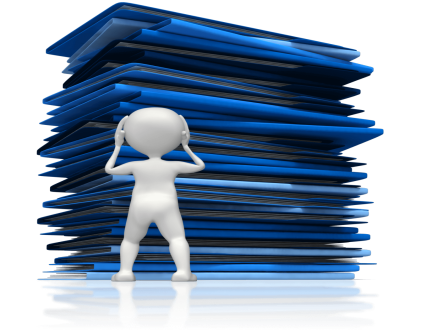 	Отношения работников с работодателем регламентируются нормативными актами различных уровней. На предприятии  такими документами выступают приказы, коллективные соглашения и договоры, формирующие взаимоотношения сторон.	Финансовые аспекты взаимодействия прописываются в положении об оплате труда.	Основной государственный документ регулирования в сфере оплаты труда - Трудовой кодекс Российской Федерации (далее - ТК РФ). Глава 21ТК РФ гарантирует выплату заработной платы и иных платежей, указывает порядок их начисления при различных  условиях трудовой деятельности. 	Унифицированной формы положение об оплате труда закон не предусматривает.	Единственный момент - оно должно быть согласовано с мнением работников и учитывать их пожелания (статья 135 ТК РФ).	Ограничений по содержанию и структуре положения об оплате труда нет. 	Главное условие - документ должен защищать права участников  трудовых  отношений и гарантировать своевременную и справедливую оплату за проделанную работу. Есть несколько важных нюансов, которые необходимо учесть при разработке положения об оплате труда:	круг лиц, на которые распространяются нормы Положения, должен быть  ограниченным;	в Положении нужно прописать систему оплаты труда- порядок начисления, сроки, способы и регулярность перечисления;	документ должен содержать разделы по выплате заработной платы, отпускных, больничных и социальных платежей;	условия  выдачи премий и других поощрений указываются отдельным блоком;	должна содержаться обязательная информация о порядке индексации заработной платы и условиях повышения размера выплат;	в документ включить положения о действии нормативного акта.	Положение  об оплате труда должно четко указывать кто, когда и сколько  получает. Документ не может иметь разночтений, все пункты должны трактоваться однозначно.	В Положении  об оплате труда могут встречаться и другие нормы:	порядок выдачи и форма расчетного листа;	особенности выдачи заработной платы, если расчетный день приходится на  выходной или праздник;	порядок ведения расчетов при переработках и в ночное время, труд работников в праздники и выходные;важные особенности, влияющие на размеры оплаты труда, включая региональные коэффициенты и доплаты;порядок оплаты командировочных;виды компенсаций работникам;условия и основания для удержаний из заработной платы;оплата времени простоя, сохранение социальных гарантий;сохранения среднего размера оплаты труда при вынужденных простоях.Строгих ограничений, запрещающих дополнять документ, определенными  нормами нет.Разработанная  форма листка должна быть включена в положение об оплате труда.Расхождения с утвержденной формой недопустимы. Запрещается выдавать заработную плату без расчетного листка, так как это нарушает условия статьи 136 ТК РФ. Работник, не получивший расшифровку заработной платы, имеет право обратиться с жалобой в трудовую инспекцию или подать на работодателя в суд.Сроки выплаты заработной платы, порядок её зачисления и система оплаты -  важнейшие элементы Положения. Российским законодательством гарантируется справедливая и своевременная оплата труда, нарушение в данной сфере, недопустимы.Составляя текст положения об оплате труда и премирования работников, следует заранее  задуматься о том, когда будет выплачиваться зарплата. Согласно действующим нормам права, дата или период перечисления средств работнику должна быть задокументирована. Несоответствие даты реальных  выплат, указанного в документе периода наказывается штрафом. Даже опоздание на 1 день является поводом, для обращение в трудовую инспекцию.Денежные перечисления работникам должны происходить дважды в месяц. Работодатель должен  платить аванс и основную часть зарплаты, объединение этих выплат станет нарушением прав рабочих.Индексация заработной платы также требует обязательной фиксации в документах организации. Отсутствие подобного акта является поводом  для  штрафа, что подтверждается сложившейся судебной практикой. Размер  штрафа  в подобном случае достигает 50 тыс. рублей. За повторное нарушение штраф возрастает до 70 тыс. рублей.Важно подчеркнуть, что необходимость индексации (документально закреплённой) зафиксирована в ст.134 ТК РФ. Но трудовое  законодательство не указывает содержание данного пункта. То есть, размер, частота и порядок индексации устанавливается работодателем. Главное, не только указать условия индексации в положении об оплате труда, но и соблюдать их. Положение  об оплате труда и премирование может быть изменено работодателем в любое время, но только с согласия профсоюза работников, когда он есть на предприятии.  Для этого потребуется:издание соответствующего приказа;внесение изменений в пункты Положения;перезаключение трудовых договоров (если изменения касаются его условий).Без подписания специального приказа изменить Положение невозможно.Текст заменяется после согласования с первичной  организацией профсоюза. Если профсоюза на предприятии нет, согласования не требуется.Внеся изменения в положение об оплате  труда, необходимо привести  в соответствие действующие трудовые договоры.  Для этого, как правило, подписываются дополнительные соглашения. Этого  не потребуется, если  внесенные изменения не коснуться пунктов уже действующего трудового соглашения, например, при изменении системы социальных выплат.За 2 месяца до подписания дополнительного соглашения необходимо известить работников о предстоящих переменах. Они имеют  право отказаться  от изменений условий труда, и работодателю предстоит доказать их необходимость. Несогласным сотрудникам можно предложить  другие вакансии, не ухудшающие их положение и заработную плату.Санкции  за отсутствие положения об оплате труда.Сложившаяся практика предполагает наличие в учреждении положения об оплате труда. Этот документ не только защищает права сотрудников, но и  служит основанием для подтверждения расходов учреждения в налоговых органах. Он обосновывает различные выплаты работникам, позволяя  избежать обвинений в уклонении от налогов.Положение об оплате труда определяет финансовые взаимоотношения работника и работодателя. Положение указывает, сколько, когда и как  получает сотрудник за свой труд. Единой утвержденной формы Положения  нет, и работодатель сам определяет, какие особенности оплаты труда стоит учитывать в документе.При наличии в учреждении профсоюза работников все решения, касающиеся оплаты, труда нужно согласовывать с их представителем.   